____崇林___國中____110____年___1___學期____1___次月考第___1__份 一.選擇題一.選擇題一.選擇題一.選擇題一.選擇題一.選擇題1.2.3.3.4.5.BAAABD 7M崇林101010101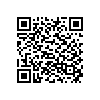 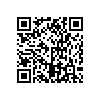 7M崇林101010102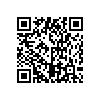 7M崇林1010101037M崇林101010103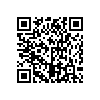 7M崇林101010104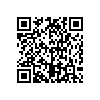  7M崇林1010101056.7.8.8.9.10.DCDDCA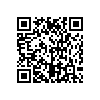 7M崇林101010106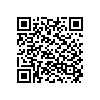 7M崇林101010107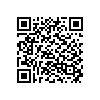  7M崇林101010108 7M崇林101010108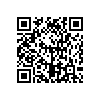  7M崇林101010109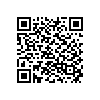 7M崇林10101011011.12.13.13.14.15.BCDDBC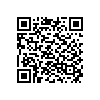 7M崇林101010111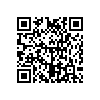 7M崇林101010112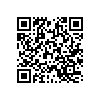 7M崇林1010101137M崇林101010113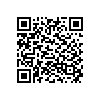 7M崇林101010114		7M崇林101010115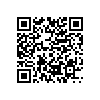 二.填充題二.填充題二.填充題二.填充題二.填充題二.填充題1.(1)2.3.3.4.5.-514154152.84×109-2000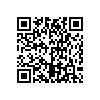 7M崇林101010116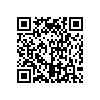 7M崇林101010117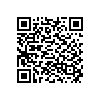 7M崇林1010101187M崇林101010118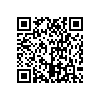 7M崇林101010119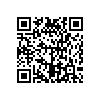  7M崇林1010101206.7.8.8.9.10.12或-8-511110、±1、±256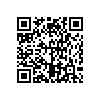  7M崇林101010121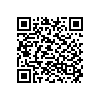  7M崇林101010122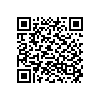  7M崇林101010123 7M崇林101010123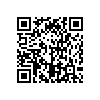  7M崇林101010124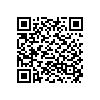  7M崇林10101012511.12.A<B441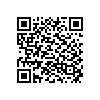 7M崇林101010126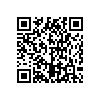 7M崇林101010127三.計算題三.計算題三.計算題三.計算題三.計算題三.計算題1.1.1.2.2.2.494949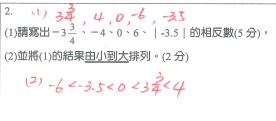 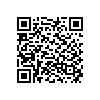 7M崇林1010101287M崇林1010101287M崇林101010128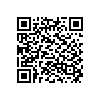 7M崇林1010101297M崇林1010101297M崇林1010101293.3.3.(1)甲:2200乙2376丙2300(2)甲(1)甲:2200乙2376丙2300(2)甲(1)甲:2200乙2376丙2300(2)甲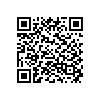 7M崇林1010101307M崇林1010101307M崇林101010130